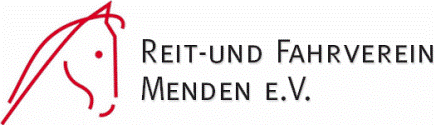 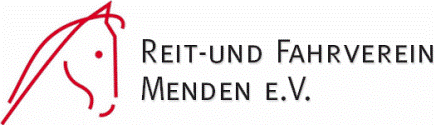 Helferliste "Kuchenzelt" Sommerturnier 2018Helferliste "Kuchenzelt" Sommerturnier 2018Helferliste "Kuchenzelt" Sommerturnier 2018Freitag, 17.08.2018Freitag, 17.08.2018Freitag, 17.08.2018Freitag, 17.08.2018Freitag, 17.08.201807:00 - 10:0010:00-13:0013:00-16:0016:00-19:0019:00 aufräumenS.B.R.K.L.R.L.R.L.R.T.M.Sp.S.Schm. (n. Prüfung)M.F.B.H.A.M.J.P.S.R.K.H.S.Sch.S.B.N.R.K.H.N.R.J.H.Samstag, 18.08.2018Samstag, 18.08.2018Samstag, 18.08.2018Samstag, 18.08.2018Samstag, 18.08.201806:30 - 10:0010:00-13:0013:00-16:0016:00-19:0019:00 aufräumenS.B.A.M.L.R.L.R.L.RD.Sp.S.B.M.F.P.A.S.N.R.S.R.T.M.A.F.Sch.Sonntag, 19.08.2018Sonntag, 19.08.2018Sonntag, 19.08.2018Sonntag, 19.08.2018Sonntag, 19.08.201807:00 - 10:0010:00-13:0013:00-16:0016:00-19:0019:00 aufräumenS.B.D.L.R.L.R.L.R.P.A.M.R.K.M.F.R.K.Sch.S.B.S.RN.R.